Nick Wanat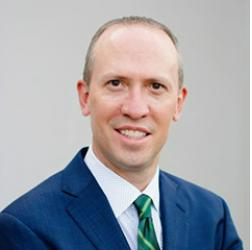 Chief Audit ExecutiveWestern Alliance BancorporationNick Wanat has served as Chief Audit Executive of Western Alliance Bancorporation since 2018, reporting to the Audit Committee of the Western Alliance Board of Directors.Mr. Wanat previously was Senior Vice President and Controller for Western Alliance Bank for five years beginning in 2013. In this role, he was responsible for all day-to-day operations and staff of the accounting department, where he implemented key strategies to streamline processes and improve financial reporting.Prior to joining Western Alliance, Mr. Wanat held a number of increasingly senior positions over nine years with KPMG, working in both Chicago and London to direct audits for global financial companies.Mr. Wanat is active in the community, serving on the Board of Directors as Treasurer for the Phoenix Public Library Foundation and the Finance Committee for Junior Achievement of Arizona. He earned a Bachelor of Arts degree from Miami University in Ohio, and a Master of Accounting Science degree from Northern Illinois University. He is a Certified Public Accountant and a member of the AICPA.